Western Australia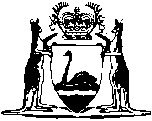 Mandatory Testing (Infectious Diseases) Amendment (COVID-19 Response) Act 2020Western AustraliaMandatory Testing (Infectious Diseases) Amendment (COVID-19 Response) Act 2020Contents1.	Short title	22.	Commencement	23.	Act amended	24.	Section 3 amended	25.	Section 4 amended	26.	Section 7 amended	37.	Section 10 amended	38.	Section 12 amended	39.	Section 15 amended	310.	Section 19 amended	311.	Section 22 amended	412.	Section 26 amended	413.	Section 27 amended	414.	Section 28 amended	515.	Section 29 amended	516.	Section 30 amended	517.	Section 31 amended	518.	Section 32 amended	5Western Australia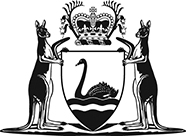 Mandatory Testing (Infectious Diseases) Amendment (COVID-19 Response) Act 2020No. 21 of 2020An Act to amend the Mandatory Testing (Infectious Diseases) Act 2014 in response to the COVID-19 pandemic.[Assented to 21 May 2020]         	DO NOT REMOVE - These char styles are to suppress error messages in the page headers (excludes CharSectno)The Parliament of Western Australia enacts as follows:1.	Short title		This is the Mandatory Testing (Infectious Diseases) Amendment (COVID-19 Response) Act 2020.2.	Commencement		This Act comes into operation as follows —	(a)	sections 1 and 2 — on the day on which this Act receives the Royal Assent;	(b)	the rest of the Act — on the day after that day.3.	Act amended		This Act amends the Mandatory Testing (Infectious Diseases) Act 2014.4.	Section 3 amended		In section 3 delete “blood” (each occurrence).5.	Section 4 amended	(1)	In section 4 delete the definition of qualified person.	(2)	In section 4 insert in alphabetical order:	qualified person means — 	(a)	the holder of — 	(i)	a Certificate III in Pathology Collection from a college as defined in the Vocational Education and Training Act 1996 section 5(1); or	(ii)	an equivalent qualification from an institution based in another State or Territory or overseas;		or	(b)	in relation to the taking of a sample of a particular type — a person, or class of persons, prescribed for the taking of that type of sample;	sample means a sample of blood, saliva, mucus, respiratory secretions or other material taken from a person;6.	Section 7 amended		In section 7(1) in the definition of disease test approval delete “blood”.7.	Section 10 amended		In section 10(2):	(a)	in paragraph (b) delete “of the suspected transferor’s blood;” and insert:		from the suspected transferor;	(b)	in paragraphs (d) and (e) delete “blood”.8.	Section 12 amended		In section 12 delete “blood” (each occurrence).9.	Section 15 amended		In section 15 in the definition of disease test order delete “blood”.10.	Section 19 amended	(1)	In section 19(1)(b) delete “blood”.	(2)	In section 19(2):	(a)	in paragraph (b) delete “of the suspected transferor’s blood;” and insert:		from the suspected transferor;	(b)	in paragraphs (d) and (e) delete “blood”.11.	Section 22 amended	(1)	In section 22(2):	(a)	in paragraph (a) delete “blood”;	(b)	in paragraph (b) delete “that blood” and insert:		the	(2)	In section 22(3) delete “blood”.12.	Section 26 amended	(1)	In section 26(1), (2) and (3) delete “blood”.	(2)	In section 26(4) delete “a blood” and insert:		the	(3)	In section 26(5) delete “blood”.	Note:	The heading to amended section 26 is to read:		Taking samples under disease test authorisation13.	Section 27 amended	(1)	In section 27(1) delete “blood”.	(2)	In section 27(2) delete “a blood” and insert:		the	Note:	The heading to amended section 27 is to read:		Analysis of samples14.	Section 28 amended		In section 28 delete “a blood sample under a” and insert:		the sample under the15.	Section 29 amended		In section 29(2) delete “blood”.16.	Section 30 amended		In section 30 delete “blood”.	Note:	The heading to amended section 30 is to read:		Prohibition on use of samples for other purposes17.	Section 31 amended		In section 31(2)(c) delete “blood”.18.	Section 32 amended		In section 32(2) delete “blood”.	Note:	The heading to section 16 is to read:		Application for order for testing of suspected transferor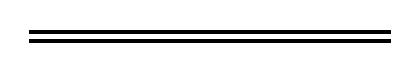 